AUTORISATION PARENTALE POUR TRANSPORT DE MINEUR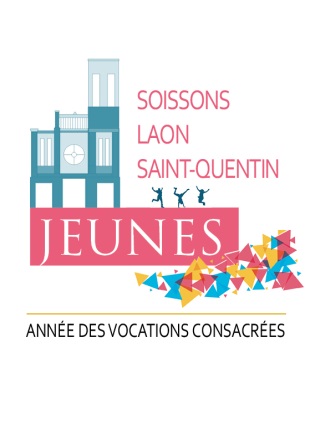 Je soussigné(e) Monsieur/ Madame (nom, prénom).................................................................................................................................Demeurant ................................................................................................................................autorise mon enfant (nom, prénom).................................................................................................................................né(e) le......................................................................................................................dont je suis le Père / la Mère / le tuteur légalà être véhiculé, à tout moment  pendant le Camp Vélo qui aura lieu du ……………………………………………..par l’adulte référent et voiture balai du Camp Vélo 2021,  en cas de difficulté sur les routes (problème technique de vélo, fatigue…).Je demeure joignable:Tél. mobile: .................... Tél. du domicile : ....................Tél. professionnel: ...........................e-mail: ..................................................................................................................................Fait à...................., le.......................Signature du représentant légal